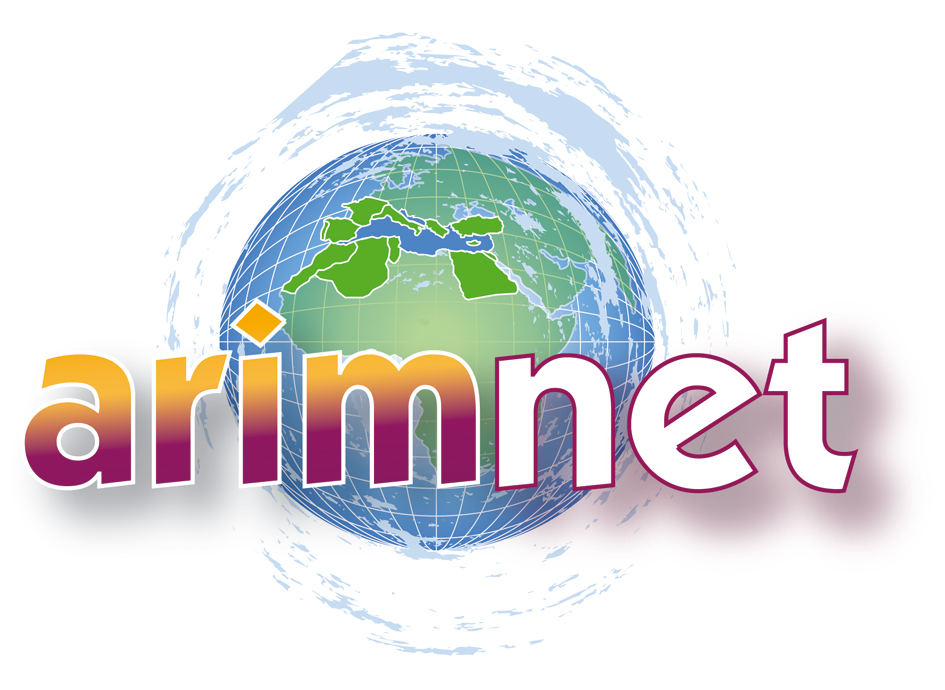 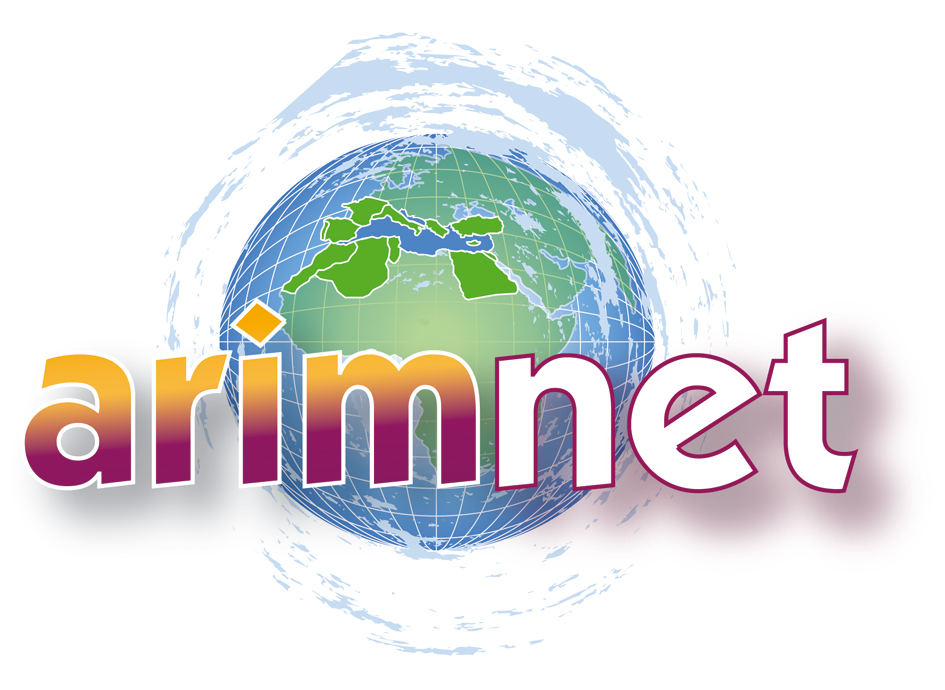 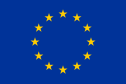 INDEX1.	Introduction to the ARIMNet2 Young Researchers Seminar	32.	Young Researchers Seminar programme	53.	Identification form	64.	Application letter	75.	Recommendation letter from your head of research department or equivalent	86.	Curriculum Vitae	97.	Current or intended Research project	11ANNEXESList of ARIMNet2 Young Researchers Seminar National Contact PointsARIMNet2 Young Researchers Seminar eligibility criteriaARIMNet2 Young Researchers Seminar evaluation and selection criteriaApplication forms must be sent by 10 March 2016 to the ARIMNet2 Call Secretariat (fabrice.gouriveau@supagro.inra.fr)and to your National Contact Point (Annex I)Introduction to the ARIMNet2 Young Researchers SeminarContext and objectivesMediterranean agriculture faces multiple and interlinked challenges related to the production, transformation and marketing of quality food, the use of natural and genetic resources, the management of crops and animal systems and their adaptation to climate and socioeconomic changes, etc. Addressing effectively these issues requires a tighter scientific and political cooperation amongst Mediterranean countries and calls for stronger efforts to integrate stakeholders / users all along research activities in order to stimulate innovation and answer society’s needs. This is the purpose and ambition of the ARIMNet2 Project (Coordination of Agricultural Research In the Mediterranean) funded by the European Commission under FP7, a network of funding organizations and national research institutions promoting the coordination of national research activities and identifying strategic joint research programmes to enhance synergies, ensure a more efficient use of available funds and address more effectively the challenges that Mediterranean agriculture is facing. In this context, ARIMNet2 is launching a Young Researchers Seminar as pilot joint activity. This seminar will contribute to enhancing training and mobility of young researchers from across the Mediterranean, and will offer the participants the opportunity: To share experiences, knowledge, tools and methods on common scientific issues and challenges related to agricultural research in the Mediterranean, To develop their ability to identify society’s needs and involve relevant stakeholders and users into research & innovation processes, To strengthen their capacity to build up and participate in international multidisciplinary research & innovation projects, To join an active and inspiring network of young researchers from across the Mediterranean region.TopicThe topic of the Young Researchers Seminar has been selected based on ARIMNet2 partners’ priorities, with a focus on the Science – Society challenge: “How to better involve the end-users throughout the research process to foster innovation-driven research for sustainable Mediterranean agriculture at farm and local scales”.Its five dimensions of sustainability - social, economic, environmental, policy and cultural - will be considered.Date and LocationThe Young Researchers Seminar will be held from 30 May to 3 June 2016 in Montpellier (CIHEAM - IAMM).Eligible participants (ARIMNet2 transnational criteria)The Seminar will target researchers willing to build an integrated research project in the Mediterranean and will provide concepts, methods and guidelines based on theoretical and methodological presentations and case studies. We expect:Researchers with PhD Degree + 1 year research experience or Master of Science (M.Sc.) + 4 years research experience,Preferably under 40 years old,English speakers,Researchers interested in building an international research project bringing together Med partners: scientifically excellent, with relevancy in Mediterranean challenges and aiming at Mediterranean networking,Scientific fields: agricultural sciences (agronomy and animal production), social and human sciences,Scientific relevancy of the candidates’ research project with respect to ARIMNet2 challenges,Strong interest in building interdisciplinary projects involving stakeholders / users.Application procedureWhat should you do to apply for this Young Researchers Seminar?Read carefully the whole application form.Before filling in the application form: 	If you are a candidate from Egypt, Greece, Morocco, Tunisia or Turkey, you must necessarily contact in advance the National Contact Point (NCP) of your country to check and validate your eligibility (see list of the NCP in Annex I).If you are a candidate from Algeria, Croatia, Cyprus, France, Israel, Italy, Malta, Portugal, Spain or Slovenia, you do not need to contact in advance your NCP, but you must still fulfil the eligibility criteria listed in this Application form and fill in its different sections.If you are eligible, then fill in the different sections of the application form, including: The identification form (section 3, 1 page).The application letter (section 4, max. 1 page).A recommendation letter from your head of research department or equivalent, who must back up your eligibility (section 5, max. 1 page); the recommendation letter must be dated and signed.A short Curriculum Vitae (section 6, max. 2 pages).A presentation of your own current or intended research project (section 7, max. 2 pages).Send your completed application form by 10 March 2016, to the Call Secretariat: Dr. Fabrice GOURIVEAU (fabrice.gouriveau@supagro.inra.fr) in copy to your National Contact point (see contacts in Annex 1).Selection processThe eligibility of the candidate will be checked regarding common transnational ARIMNet2 eligibility criteria (see on page 15) and national criteria for countries listed in 2.1. above. The evaluation and final selection of participants will be done on the basis of common transnational criteria (see on page 15). ARIMNet2 coordinator will officially inform by email the candidates of the acceptance or rejection of their application following the selection process. Participation costsThe costs and expenses incurred by the participants in relation to this Young Researchers Seminar, including transport and accommodation, will be covered by the ARIMNet2 Project.Young Researchers Seminar programmeDay 1 - Monday 30 May 20168:30 - 8:40: Welcome (Pascal Bergeret, Director IAMM).8:40 - 9:00: Opening (Florence Jacquet, ARIMNet2 Coordinator)9:00 – 12:30: Session “Involving End-Users in Research to boost Innovation”9:00 - 9:40: Keynote speaker 1: Michel Petit, IAMM9:40 - 10:20: Keynote speaker 2: Pierre-Benoît Joly, INRA10:20 – 10:45 Coffee Break10:45 – 12:15 Experience from ARIMNet-funded projects 1st case study: Resilient, water- and energy- Efficient Forage and feed crops for Mediterranean Agricultural systems (REFORMA)2nd case study: Potato Health - Managed for Efficiency and Durability (PoH-MED) (To be confirmed)14:00 – 18:00: Session “Innovation in Research” 14:00 – 14:45 – Keynote speaker 3: Hugo de Vries, INRA14:45 – 16:30 Experience from ARIMNet-funded projects 3rd case study: Mediterranean biodiversity as a tool for the sustainable development of the small ruminant sector (DOMESTIC)15:30 – 15:45 Coffee Break4th case study: Apple and Peach in Mediterranean orchards – Integrating tree water status and irrigation management for coping with water scarcity and aphid control (APMED)16:30 – 17:00 – Synthesis and conclusion of the day Bernard Hubert, President of Agropolis International19:30 Social dinner Day 2 - Tuesday 31 May 2016 8:30 – 12:30: Session “Working Groups on the 4 Study Cases”Working groups (6-8 participants, with coordinator or leader of each ARIMNet Project) to analyse and discuss project’s innovation aspects, the way the project involves end-users throughout the research process and the difficulties encountered, and to propose possible ways to enhance the innovation potential of the project.14:00 – 17:30 Session “Working Groups’ Results”Presentations of the results from each Working Group.Debate and synthesis.19:30 Social dinner Day 3 - Wednesday 1 June 2016 8:30 – 12:30: Session “Flash Presentation of Research Projects”Each participant briefly shares her/his current or intended research project, focusing on innovation and involvement of end-users. 5 min/project (1 slide) or 10 min/project with 2 parallel sessions. Participants will receive a compilation of the flash presentations.14:00 – 20:00: Field trip: visit of the Pacte Pastoral des Cévennes, Valleraugue: co-construction d’une résilience sociale.20:30 Social dinner Day 4 - Thursday 2 June 2016 8:30 – 17:30: Session “Building Collaborative Projects”Groups of 3-5 young researchers and discussion based on the individual research projects presented the day before.This session aims to share the ideas of research projects and build new collaborative proposals focused on innovation and involvement of end-users throughout the research and innovation process.The objective is to define the main research topics, a few relevant questions / hypotheses, the methodology and the expected results.19:30 Social dinner Day 5 - Friday 3 June 2016 8:30 – 10:15: Session “Presentation of the Collaborative Projects”Presentation and debate of the collaborative research projects.10:15 – 10:45 Coffee Break10:45 – 12:30: Session “Preparation of the ARIMNet2 Agricultural Knowledge and Innovation Systems (AKIS) conference (October 2016, Antalya, Turkey)” Identification of young Mediterranean researchers’ needs; brainstorming to build propositions on how to strengthen the capacity/training of young researchers in the Mediterranean. Two researchers will be invited to present the results of this session at the ARIMNet2 AKIS conference.14:00 – 16:30: Session “Evaluation and next Steps”Individual and collective evaluation.Prospects of the network.19:30 Farewell dinner Identification formFirst name: 	    	Last name: 	     Gender:	     Date of birth:	     		Place of birth: 	     Nationality: 	     Position:				     Name of the organisation:		     Address of the organisation:	     Contact details (Phone / Email):	     Number of years in the position: 	     Date of obtaining PhD degree: 	            Number of years of research experience after your PhD:        Date of obtaining your M.Sc. degree (if no PhD):       Number of years of research experience after your M.Sc.:        Personal research topic:		     	   Scientific discipline(s): 		     Application letter(In max. 1 page / Arial11, clearly explain your reasons and motivation to participate in the ARIMNet2 Young Researchers Seminar and how this seminar could be useful in your professional development)Recommendation letter from your head of research department or equivalent (In max. 1 page / Arial11, recommendation letter dated and signed)Curriculum Vitae(In max. 2 pages / Arial11, give your personal and institutional data, competences, education and employment records, publications and products, names and emails of three referees (tutors or colleagues) for your research project)Current or intended Research project(In max. 2 pages / Arial11, present the key-points of the research project you intend to develop or you are currently implementing (you will be asked to present it briefly during the Young Researchers Seminar). Key points could include: Mediterranean challenges addressed, objectives, hypothesis, methods, foreseen partnerships and your interest for including end-users in the project and for promoting innovation.)Annex I: List of ARIMNet2 Young Researchers Seminar National Contact Points (Nb. Candidates from Egypt, Greece, Morocco, Tunisia and Turkey must contact their respective NCPs before preparing their application, to check their national eligibility)Annex II: ARIMNet2 Young Researchers Seminar eligibility criteriaResearchers with PhD Degree + 1 year research experience or Master of Science + 4 years research experience,Preferably under 40 years old,English speakers,Interested in building an international research project bringing together Med partners: scientifically excellent, with relevancy in Mediterranean challenges and aiming at Mediterranean networking,Scientific fields: agricultural sciences (agronomy and animal production), social and human sciences,Scientific relevancy of the candidate’s research project regarding ARIMNet2 challenges,Strong interest in building interdisciplinary project involving end-users.Annex III: ARIMNet2 Young Researchers Seminar evaluation and selection criteriaEvaluation and selection will be performed according to the following criteria:Relevance of CV and background according to the age and the experience of the candidate (publications, trans- or inter-disciplinary approach, etc.),Scientific quality of the personal research project and willingness to develop trans or inter-disciplinary approach, a research project focused on innovation (technical, social…) and end-users integration,Coherence of the letter of motivation towards background/CV and personal research project,Furthermore, the Evaluation Committee will consider in its final selection gender balance and geographical balance across ARIMNet2 countries.CountryPROCESSNational Contact PointsAlgeriaMs Rachida YAHIAOUIMinistère de l'Enseignement Supérieur et de la Recherche Scientifique (MESRS)rachida_zaidi@yahoo.frCroatiaDr Tomislav RADICInstitute for Adriatic Crops and Karst Reclamation (KRS)Tomislav.Radic@krs.hr CyprusDr Marinos MARKOUAgricultural Research Institute (ARI)markou@ari.gov.cy EgyptCONTACT YOUR NCPs TO CHECK YOUR ELIGIBILITYDr Adel ABOULNAGAAgricultural Research Center (ARC)adelmaboulnaga@gmail.comDr Amr RADWANAcademy of Scientific Research and Technology (ASRT)radwan.amro@gmail.comFranceDr Fabrice GOURIVEAUInstitut national de la recherche agronomique (INRA)UMR MOISAfabrice.gouriveau@supagro.inra.frGreeceCONTACT YOUR NCP TO CHECK YOUR ELIGIBILITYMs Maria BERTAKIHellenic Agricultural Organization (DEMETER)mbertaki@nagref.gr, mbertaki@elgo.grItalyDr Serenella PULIGA / Dr Marina MONTEDOROMinistero delle politiche agricole alimentari e forestali (MIPAAF)s.puliga@politicheagricole.it / m.montedoro@politicheagricole.itIsraelDr Yuval ESHDATMinistry of Agriculture & Rural Development (MOARD)vhyuval@agri.gov.il MaltaMs Allanah BONNICI The Malta Council for Science and Technology (MCST)allanah.bonnici@gov.mtMoroccoCONTACT YOUR NCP TO CHECK YOUR ELIGIBILITYMs Sanaa ZEBAKHInstitut Agronomique et Vétérinaire Hassan II (IAV)dcpd@iav.ac.ma ; sanaa.zebakh@yahoo.comPortugalMs Maria MAIAFundação para a Ciência e a Tecnologia (FCT)Maria.Maia@fct.pt SloveniaMs Jana ERJAVEC Ministry of Agriculture, Forestry and Food as the contact for the summer school.Jana.Erjavec@gov.siSpainMs Anabel DE LA PEÑAInstituto Nacional de Investigación y Tecnología Agraria y Alimentaria (INIA)anaisabel.delapena@inia.esTunisiaCONTACT YOUR NCPs TO CHECK YOUR ELIGIBILITYMs Maha HAMMAMIMinistry of Higher Education and Scientific Research (MHESR)hammamimaha2@yahoo.frDr Ali RHOUMA / Mr Jamel BEN RABEHInstitution de la Recherche et de l’Enseignement Supérieur Agricoles (IRESA)ali.rhouma@iresa.agrinet.tn  / jamel.benrebah@iresa.agrinet.tn TurkeyCONTACT YOUR NCP TO CHECK YOUR ELIGIBILITYDr Sahin ANILMinistry of Food, Agriculture and Livestock (GDAR)General Directorate of Agriculture Research and Policysanil@tagem.gov.tr